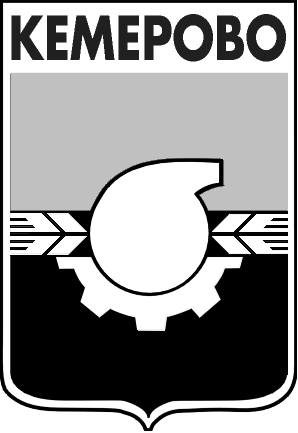 АДМИНИСТРАЦИЯ ГОРОДА КЕМЕРОВОПОСТАНОВЛЕНИЕот 06.08.2015  № 1904Об утверждении решения об условиях приватизации нежилого помещения, расположенного по адресу: г. Кемерово, ул. Дзержинского, д. 21В соответствии с Федеральным законом  от 22.07.2008 № 159-ФЗ «Об особенностях отчуждения недвижимого имущества, находящегося в государственной собственности субъектов Российской Федерации или в муниципальной собственности и арендуемого субъектами малого и среднего предпринимательства, и о внесении изменений в отдельные законодательные акты Российской Федерации», Федеральным законом от 21.12.2001 № 178-ФЗ «О приватизации государственного и муниципального имущества», положением «О порядке приватизации муниципального имущества города Кемерово», утвержденным решением Кемеровского городского Совета народных депутатов от 24.04.2015 № 4031. Утвердить решение об условиях приватизации нежилого помещения общей площадью 15,7 кв.м, расположенного по адресу: г. Кемерово,                ул. Дзержинского, д. 21.1.1. Предоставить арендатору индивидуальному предпринимателю Овсянниковой Марие Николаевне преимущественное право на приобретение арендуемого нежилого помещения по цене равной его рыночной стоимости в размере 669 000 (шестьсот шестьдесят девять тысяч) рублей, 
в том числе НДС.1.2. Установить срок рассрочки оплаты приобретаемого имущества 
в соответствии с волеизъявлением арендатора – 5 лет.2. Комитету по работе со средствами массовой информации 
(Е.А. Дубкова) опубликовать настоящее постановление в газете «Кемерово» и разместить на официальном сайте администрации города Кемерово в информационно-телекоммуникационной сети «Интернет».3. Контроль за исполнением данного постановления возложить 
на  председателя комитета по управлению муниципальным имуществом города Кемерово О.А. Казаченко.Глава города    				 		                     	   В.К. Ермаков